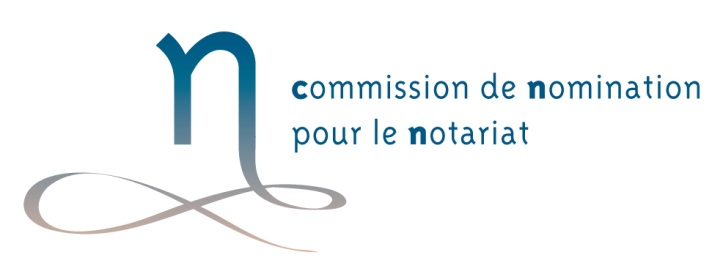 CONCOURS 2017 ÉPREUVE ÉCRITENamur, samedi 11 mars 2017 (après-midi)QUESTIONNAIRE n° IVActe À corrigerComplétez le cadre ci-dessous en lettres capitales et signez, s.v.p.	Nom  ......................................................................................................….....	PrÉnom  ...........................................................................................…..…..	Signature  ...................................................................................................Collez ensuite sur ce cadre un autocollant ci-jointEn vue de déterminer, au besoin, votre identité, veuillez recopier (pas en capitales !) la phrase suivante : “Il ne sera tenu aucun compte des réponses non remplies selon les instructions ci-jointes”................................................................................................................................................................................................................................................................................................................................CONCOURS 2017ÉPREUVE ÉCRITENamur, samedi 11 mars 2017 (après-midi)QUESTIONNAIRE n° IVActe À corrigerVous devez découvrir maximum 20 fautes dans le projet d’acte.Donnez une courte explication pour chaque faute avec la référence légale et la mention du numéro de la ligne où se situe la faute.Dans le cas où la faute se répèterait, considérez-la comme une faute unique et ne la prenez pas plusieurs fois en considération.Des éventuelles erreurs linguistiques, de style ou de frappe, ainsi que des erreurs de calculs n’ont pas d’importance, pas plus que d’éventuelles erreurs de majuscules ou des espaces en blanc.Ce questionnaire sera noté sur 25 points.Veuillez répondre dans les cadres prévus à cet effet.Réponses*   **N°Motivation1Ligne n° …….....................................................................................................................................................................……………………………….......................................................................................................................................................................................................……………………………….......................................................................................................................................................................................................……………………………….......................................................................................................................................................................................................………………………………..................................2Ligne n° …….....................................................................................................................................................................……………………………….......................................................................................................................................................................................................……………………………….......................................................................................................................................................................................................……………………………….......................................................................................................................................................................................................………………………………..................................3Ligne n° …….....................................................................................................................................................................……………………………….......................................................................................................................................................................................................……………………………….......................................................................................................................................................................................................……………………………….......................................................................................................................................................................................................………………………………..................................4Ligne n° …….....................................................................................................................................................................……………………………….......................................................................................................................................................................................................……………………………….......................................................................................................................................................................................................……………………………….......................................................................................................................................................................................................………………………………..................................5Ligne n° …….....................................................................................................................................................................……………………………….......................................................................................................................................................................................................……………………………….......................................................................................................................................................................................................……………………………….......................................................................................................................................................................................................………………………………..................................6Ligne n° …….....................................................................................................................................................................……………………………….......................................................................................................................................................................................................……………………………….......................................................................................................................................................................................................……………………………….......................................................................................................................................................................................................………………………………..................................7Ligne n° …….....................................................................................................................................................................……………………………….......................................................................................................................................................................................................……………………………….......................................................................................................................................................................................................……………………………….......................................................................................................................................................................................................………………………………..................................8Ligne n° …….....................................................................................................................................................................……………………………….......................................................................................................................................................................................................……………………………….......................................................................................................................................................................................................……………………………….......................................................................................................................................................................................................………………………………..................................9Ligne n° …….....................................................................................................................................................................……………………………….......................................................................................................................................................................................................……………………………….......................................................................................................................................................................................................……………………………….......................................................................................................................................................................................................………………………………..................................10Ligne n° …….....................................................................................................................................................................……………………………….......................................................................................................................................................................................................……………………………….......................................................................................................................................................................................................……………………………….......................................................................................................................................................................................................………………………………..................................11Ligne n° …….....................................................................................................................................................................……………………………….......................................................................................................................................................................................................……………………………….......................................................................................................................................................................................................……………………………….......................................................................................................................................................................................................………………………………..................................12Ligne n° …….....................................................................................................................................................................……………………………….......................................................................................................................................................................................................……………………………….......................................................................................................................................................................................................……………………………….......................................................................................................................................................................................................………………………………..................................13Ligne n° …….....................................................................................................................................................................……………………………….......................................................................................................................................................................................................……………………………….......................................................................................................................................................................................................……………………………….......................................................................................................................................................................................................………………………………..................................14Ligne n° …….....................................................................................................................................................................……………………………….......................................................................................................................................................................................................……………………………….......................................................................................................................................................................................................……………………………….......................................................................................................................................................................................................………………………………..................................15Ligne n° …….....................................................................................................................................................................……………………………….......................................................................................................................................................................................................……………………………….......................................................................................................................................................................................................……………………………….......................................................................................................................................................................................................………………………………..................................16Ligne n° …….....................................................................................................................................................................……………………………….......................................................................................................................................................................................................……………………………….......................................................................................................................................................................................................……………………………….......................................................................................................................................................................................................………………………………..................................17Ligne n° …….....................................................................................................................................................................……………………………….......................................................................................................................................................................................................……………………………….......................................................................................................................................................................................................……………………………….......................................................................................................................................................................................................………………………………..................................18Ligne n° …….....................................................................................................................................................................……………………………….......................................................................................................................................................................................................……………………………….......................................................................................................................................................................................................……………………………….......................................................................................................................................................................................................………………………………..................................19Ligne n° …….....................................................................................................................................................................……………………………….......................................................................................................................................................................................................……………………………….......................................................................................................................................................................................................……………………………….......................................................................................................................................................................................................………………………………..................................20Ligne n° …….....................................................................................................................................................................……………………………….......................................................................................................................................................................................................……………………………….......................................................................................................................................................................................................……………………………….......................................................................................................................................................................................................………………………………..................................